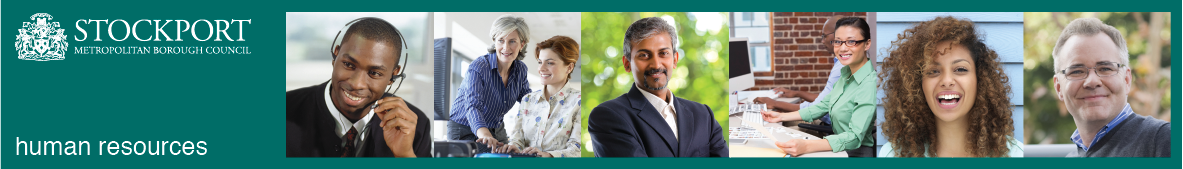 Stockport CouncilCompetency Person SpecificationThe criteria listed below represent the most important skills, experience, technical expertise and qualifications needed for this job role.  Your application will be assessed against these criteria to determine whether or not you are shortlisted for interview.  Any interview questions, or additional assessments (tests, presentations etc) will be broadly based on the criteria below.Stockport CouncilJob DescriptionStockport CouncilJob DescriptionPost Title:	Adoption Social Worker 	Service Area: Children’s Service   Directorate: Services to people Team: Adoption Counts Salary Grade: S02Post Reports to: Adoption Team ManagerPost Responsible for: N/APost Reports to: Adoption Team ManagerPost Responsible for: N/AMain Purpose of the Job:To provide a service to prospective adoptive applicants, approved adoptive families, children and young people requiring adoptive placements, birth parents, adopted adults  and others affected by the adoption process.  To  be involved in the matching and placement of children and young people , to undertake adoption support assessments of need and deliver effective  adoption support  .  To work supporting adopted adults to access their adoption files and work with fieldwork colleagues, providing advice and support in all aspects of adoption .  To work within the legislation, Regulations and National Minimum Adoption StandardsMain Purpose of the Job:To provide a service to prospective adoptive applicants, approved adoptive families, children and young people requiring adoptive placements, birth parents, adopted adults  and others affected by the adoption process.  To  be involved in the matching and placement of children and young people , to undertake adoption support assessments of need and deliver effective  adoption support  .  To work supporting adopted adults to access their adoption files and work with fieldwork colleagues, providing advice and support in all aspects of adoption .  To work within the legislation, Regulations and National Minimum Adoption StandardsSummary of responsibilities and key areas:To undertake assessments prospective adopters, at different stages of the adoption journey.To track and contribute to the planning for looked after children who may have a care plan of adoption. To liaise with the social worker’s responsible for the cahild’s care plan and to provide advice and guidance ot them on adoption issues.To facilitate  training and support groups relating to the needs of  adoptive families. Summary of responsibilities and key areas:To undertake assessments prospective adopters, at different stages of the adoption journey.To track and contribute to the planning for looked after children who may have a care plan of adoption. To liaise with the social worker’s responsible for the cahild’s care plan and to provide advice and guidance ot them on adoption issues.To facilitate  training and support groups relating to the needs of  adoptive families. Job activities:To work within the legislation, Adoption Agencies’ Regulations and National Minimum Adoption Standards at all times.1.	Preparation and Training of Adoptive applicants1.1	To undertake thorough and complex assessments of adoptive applicants, to analyse the information provided, and to present well written Prospective Adopter’s Reports to the Adoption Panel.1.2	To plan and participate in the preparation and training of Adoptive applicants.1.3	To support adoptive applicants through the process of matching and into placement2-Family finding for children2.1	To lead on  the family finding for, and  placement of, children with adoptive families2.2	To produce high quality Children’s profiles and undertake  robust and timely searching for an adoptive family, 2.3	To work in partnership with the child’s  social worker in the local authority providing  an expert  mentoring and advisory role  in relation to the adoption process and planning for placement , and to provide advice to staff undertaking direct work with children prior to Adoption.2.2	To participate in the planning process for children and young people being looked after in order to assist with developing plans for permanence and to ensure adoption is considered where appropriate.2.3	To participate in the regular reviewing of the care planning outlined above to ensure permanence plans are implemented in a timely manner .2.4	To ensure that early permanence options are considered and fully explored. To work with locality teams to enhance their understanding of these options.2.5	To build strong relationships with local authority child care teams, ensuring that adoption advice is readily available.  2.6	 To work with the Social Worker to identify, match and place children within appropriate adoptive families and to ensure that this is done without delay2.7	To engage in delivery of training to locality teams to enhance their understanding of permanence planning and adoption.   2.8	To prepare court statements and, where necessary, give evidence.3.	Working with Adoptive and Birth Families3.1	To identify with adopters their training, development and support needs in order to develop their skills and potential.3.2	To contribute to the Adoption Support planning and provision within the Service both with individual families and in groups.3.3      As appropriate, to provide support to birth parents whose children are to be placed for adoption particularly in relation to meeting adopters prior to placement and gathering information to assist with profiling. 3.4	    To work in partnership with birth and adoptive families and enable their views to be sought and heard.3.5	    To assist adoptive and birth families with the facilitation of contact between the child/young person and their birth families, where this has been agreed as in the child/young person’s best interests.4	    Meetings and developmental work 4.1	    To work as an enthusiastic and committed team member, contributing to the development of theService.4.2	    To participate in team meetings ,service meetings and any working groups deemed to be appropriate.   4.3     To participate in and deliver training for staff and adoptive applicants.4.4     To participate in regional and national events as appropriate.4.5     To contribute to administrative, monitoring and evaluation systems for the adoption serviceJob activities:To work within the legislation, Adoption Agencies’ Regulations and National Minimum Adoption Standards at all times.1.	Preparation and Training of Adoptive applicants1.1	To undertake thorough and complex assessments of adoptive applicants, to analyse the information provided, and to present well written Prospective Adopter’s Reports to the Adoption Panel.1.2	To plan and participate in the preparation and training of Adoptive applicants.1.3	To support adoptive applicants through the process of matching and into placement2-Family finding for children2.1	To lead on  the family finding for, and  placement of, children with adoptive families2.2	To produce high quality Children’s profiles and undertake  robust and timely searching for an adoptive family, 2.3	To work in partnership with the child’s  social worker in the local authority providing  an expert  mentoring and advisory role  in relation to the adoption process and planning for placement , and to provide advice to staff undertaking direct work with children prior to Adoption.2.2	To participate in the planning process for children and young people being looked after in order to assist with developing plans for permanence and to ensure adoption is considered where appropriate.2.3	To participate in the regular reviewing of the care planning outlined above to ensure permanence plans are implemented in a timely manner .2.4	To ensure that early permanence options are considered and fully explored. To work with locality teams to enhance their understanding of these options.2.5	To build strong relationships with local authority child care teams, ensuring that adoption advice is readily available.  2.6	 To work with the Social Worker to identify, match and place children within appropriate adoptive families and to ensure that this is done without delay2.7	To engage in delivery of training to locality teams to enhance their understanding of permanence planning and adoption.   2.8	To prepare court statements and, where necessary, give evidence.3.	Working with Adoptive and Birth Families3.1	To identify with adopters their training, development and support needs in order to develop their skills and potential.3.2	To contribute to the Adoption Support planning and provision within the Service both with individual families and in groups.3.3      As appropriate, to provide support to birth parents whose children are to be placed for adoption particularly in relation to meeting adopters prior to placement and gathering information to assist with profiling. 3.4	    To work in partnership with birth and adoptive families and enable their views to be sought and heard.3.5	    To assist adoptive and birth families with the facilitation of contact between the child/young person and their birth families, where this has been agreed as in the child/young person’s best interests.4	    Meetings and developmental work 4.1	    To work as an enthusiastic and committed team member, contributing to the development of theService.4.2	    To participate in team meetings ,service meetings and any working groups deemed to be appropriate.   4.3     To participate in and deliver training for staff and adoptive applicants.4.4     To participate in regional and national events as appropriate.4.5     To contribute to administrative, monitoring and evaluation systems for the adoption serviceAdditional responsibilities:To work positively and inclusively with colleagues and customers so that the Council provides a workplace    and delivers services that do not discriminate against people on the ground of their age, sexuality, religion or belief, race, gender or disabilities.To fulfill personal requirements, where appropriate, with regard to Council policies and procedures, standards of attendance, health, safety and welfare, customer care, emergency, evacuation, security and promotion of the Council’s priorities.To work flexibly in the interests of the service. This may include undertaking other duties provided that these are appropriate to the employee’s background, skills and abilities. Where this occurs there will be consultation with the employee and any necessary personal development will be taken into account.Additional responsibilities:To work positively and inclusively with colleagues and customers so that the Council provides a workplace    and delivers services that do not discriminate against people on the ground of their age, sexuality, religion or belief, race, gender or disabilities.To fulfill personal requirements, where appropriate, with regard to Council policies and procedures, standards of attendance, health, safety and welfare, customer care, emergency, evacuation, security and promotion of the Council’s priorities.To work flexibly in the interests of the service. This may include undertaking other duties provided that these are appropriate to the employee’s background, skills and abilities. Where this occurs there will be consultation with the employee and any necessary personal development will be taken into account.CompetencyEssential or DesirableTo work to the Council’s values and behaviours:To keep the people of Stockport at the heart of what we doTo succeed as a team, collaborating with colleagues and partnersTo drive things forward with ambition, creativity and confidence To value and respect our colleagues, partners and customersEssentialRecognised Social Work qualification & HCPC registered3 years  post qualification experienceEssential Employment as field social worker on Children & Families Team with commitment to child-focused social workEssential Adoption experience (either placing children for adoption or as an adoption team worker)Desirable Knowledge of all relevant legislation, standards and guidance in relation to adoption as well as an understanding of current issues and research outcomes Awareness of early permanence options and planning to avoid drift and avoidable delay for childrenEssential Knowledge of Early trauma and the impact on a child’s development, behaviours and attachmentsUnderstanding and knowledge of the life long implications and impact of adoption for all partiesKnowledge of Child Care Research, disability , mental health issues, adoption support/ disruptionsEssential Effective verbal and written communications skillsThe ability to maintain appropriate records of work undertaken in accordance with National Minimum Stanadards and Council Policy to ensure that statutory obligations are metEssential A proven ability to undertake complex and comprehensive assessments in accordance with statutory requirementsEssential Commitment to delivering high quality training and a willingness to participate in information and recruitment events Essential The ability to manage, support, prepare and develop adopters as appropriate in order to safeguard the welfare of Looked After and Adopted Children Desirable